10 ЗАСЕДАНИЕ 3 СОЗЫВАВ соответствии с Федеральным законом от 6 октября 2003 года № 131-ФЗ «Об общих принципах организации местного самоуправления в Российской Федерации», Уставом Янгильдинского сельского  поселения, Правил землепользования и застройки Янгильдинского сельского поселения, утвержденных решением Собрания депутатов Янгильдинского сельского поселения от 10.12.2012 года № 47/2, решением Собрания депутатов Янгильдинского сельского поселения  Козловского района № 64/1 от  29.07.2008 года  в целях более рационального использования территории Янгильдинского сельского поселения  Собрание депутатов Янгильдинского сельского поселения Козловского района Чувашской Республики                                                    РЕШИЛО: 1. Изменить градостроительное зонирование земельного участка,  расположенного  по адресу: Чувашская Республика, Козловский район, Янгильдинское сельское поселение, в  юго-западнее ст. Тюрлема,  северо-западнее с. Янгильдино, с кадастровым номером 21:12: 160701:269, площадью 8,51га,  с зоны СХ-1 «Зона сельскохозяйственных угодий» в зону ПК-1 «Зона производственной деятельности. Недропользование»2. Изменить графическое изображение карт градостроительного зонирования территории  Янгильдинского сельского поселения в новых  редакции согласно приложению.3. Внести следующие изменения в текстовую часть  III. ГРАДОСТРОИТЕЛЬНЫЕ РЕГЛАМЕНТЫ  статьи 47. Перечень территориальных зон, выделенных на картах градостроительного зонирования территории Янгильдинского сельского поселения Козловского района Чувашской Республики Правил землепользования и застройки.ПК – 1. Зона производственной деятельности. НедропользованиеЗона размещения  объектов недропользования. Сочетание различных видов разрешенного использования недвижимости в единой зоне возможно только при условии соблюдения нормативных санитарных требований.Основные виды разрешенного использования:- осуществление геологических изысканий;- добыча недр открытым (карьеры, отвалы) и закрытым (шахты, скважины) способами;- размещение объектов капитального строительства, в том числе подземных, в целях добычи недр;- размещение объектов капитального строительства, необходимых для подготовки сырья к транспортировке и (или) промышленной переработке;- размещение объектов капитального строительства, предназначенных для проживания в них сотрудников, осуществляющих обслуживание зданий и сооружений, необходимых для целей недропользования, если добыча недр происходит на межселенной территорииВспомогательные виды разрешенного использования:-    офисы, конторы, административные службы производственных предприятий;бытовые здания для работников предприятий;научно-исследовательские, конструкторские и изыскательские лаборатории предприятий; объекты по обслуживанию грузовых автомобилей;открытые стоянки краткосрочного хранения автомобилей;пожарные части ведомственной пожарной охраны;объекты пожарной охраны (гидранты, резервуары, противопожарные водоемы);автозаправочные пункты;объекты технического и инженерного обеспечения предприятий;санитарно-технические сооружения и установки коммунального назначения, склады временного хранения отходов производства;временные автостоянки для легкового автотранспорта работников предприятий;благоустройство, озеленение.Условно разрешенные виды использования:отдельно стоящие объекты бытового обслуживания для производственного персонала;антенны сотовой, радиорелейной, спутниковой связи.4. Настоящее решение подлежит официальному опубликованию в переодическом печатном издании «Козловский вестник».Председатель Собрания депутатов Янгильдинского сельского поселения                                          Ф.В. АхмедзяновПриложение к решению Собрания депутатовЯнгильдинского сельского поселенияКозловского района Чувашской Республикиот 17.05.2016 г.  № 37/1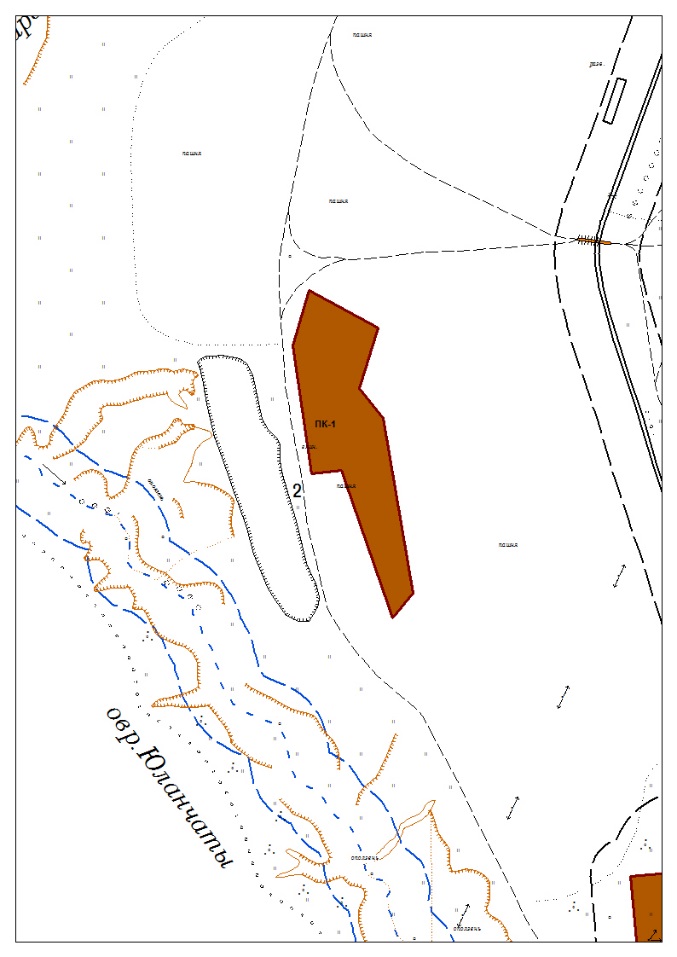 ЧÃВАШ РЕСПУБЛИКИКУСЛАВККА РАЙОНЕ ЧУВАШСКАЯ РЕСПУБЛИКА КОЗЛОВСКИЙ РАЙОН КАРМАШ   ЯЛПОСЕЛЕНИЙЕН ДЕПУТАТСЕН ПУХÃВĔ ЙЫШÃНУ    17 су .   №  37/1СОБРАНИЕ ДЕПУТАТОВ ЯНГИЛЬДИНСКОГО СЕЛЬСКОГО ПОСЕЛЕНИЯ РЕШЕНИЕот  17 мая .    №  37/1с. Янгильдино